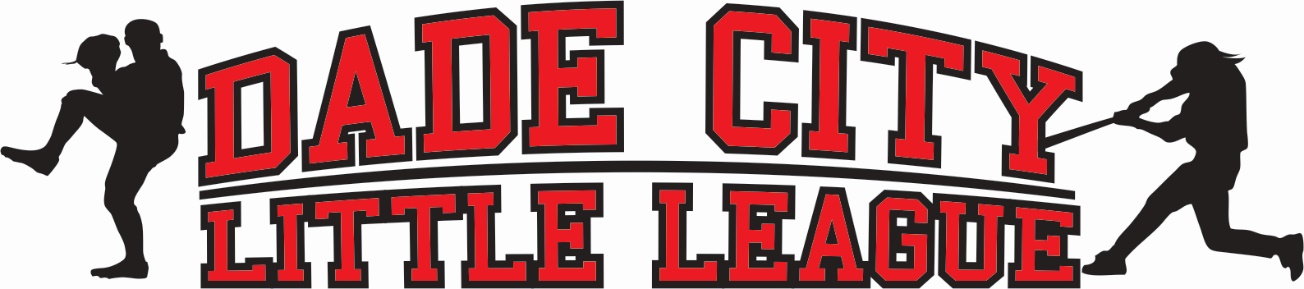 WHAT DO I NEED TO BRING WHEN REGISTERING?Please note that registration is not considered complete and a uniform will not be issued until all required forms are turned in and accept by Little League and your fees are paid or a payment arrangement has been made.  Every child must provide a STATE issued copy of their Birth Certificate.  (original is required at Allstars only) Hospital certificates are not permitted.Residency Proofs- (two options)School Enrollment Form-signed by school staff (easiest option)                                             ORProvide ONE document from EACH of the three groups below.  Must be dated between 02/01/21 and 02/01/22 and MUST show your PHYSICAL ADDRESS. GROUP ONE		      GROUP TWO		             GROUP THREE-Driver’s License                      -Welfare/child care records            -Voter’s Registration-School records                         -Federal Records                             -Utility Bills (water, gas, electric, etc)-Vehicle Records                         (federal tax, social security)                                      -Financial Records (tax docs)(lease, registrations)                                   -State Records                                 -Medical Records-Employment Records             -Local (municipal) records             -Internet, Cable, Satellite bills-Insurance Documents            -Support Payment records				      -Homeowner or Tenant records				      -Military recordsUpon registering, a new MEDICAL RELEASE form must be filled out EVERY SEASON including Fall, Spring and Allstars.	Parent Code of Conduct must be turned in PRIOR to your child participating in any practice or games**Registration fees can be paid online or via cash, check, debit or credit card in the boardroom					